PEFC/01-00-01	PEFC GD 1008:2019Информационно-регистрационная система PEFC - Требования к даннымPEFCДокумент о процедурахPEFC Council ICC Building C1    Route de Pré-Bois 20 1215 Geneva 15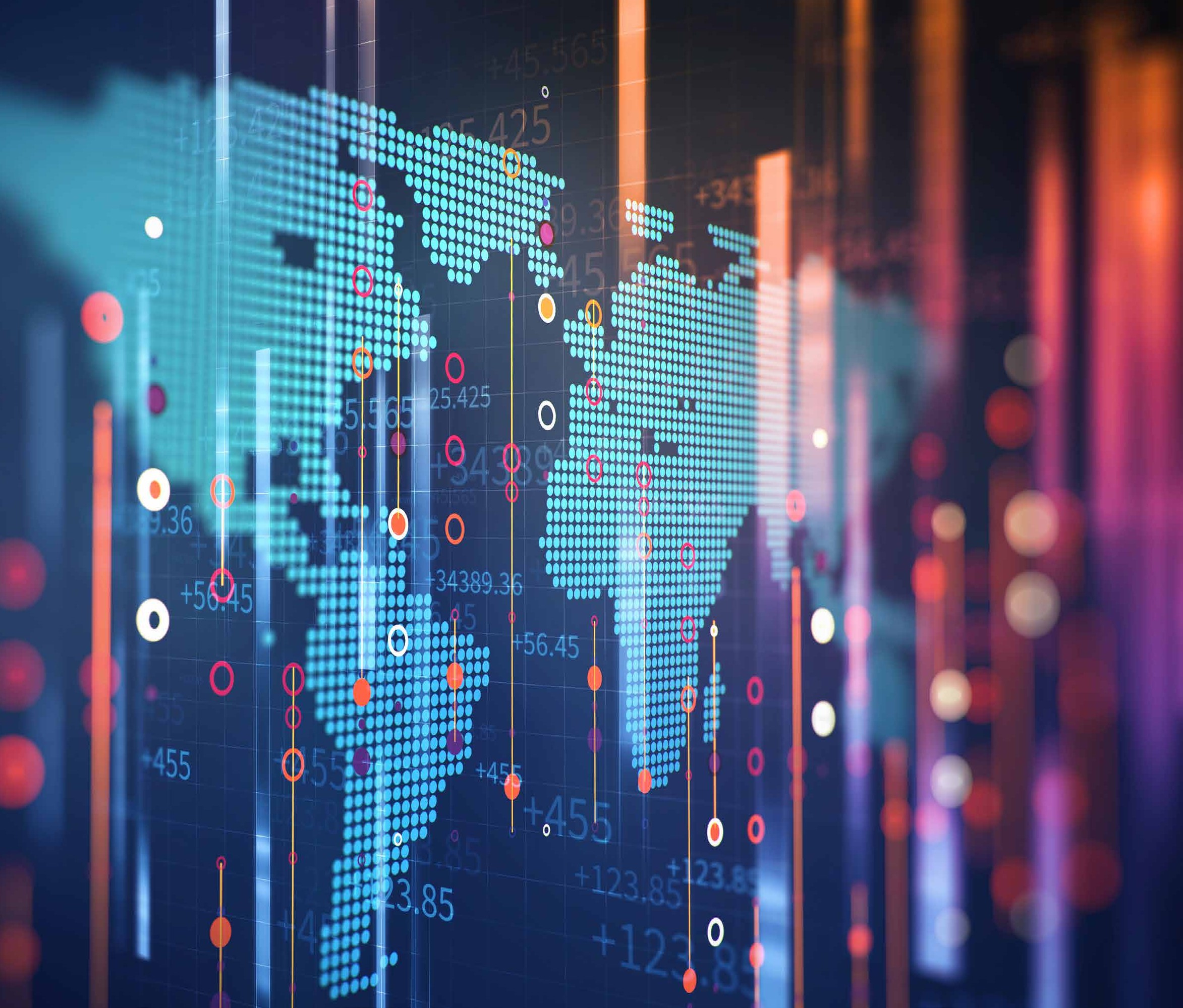 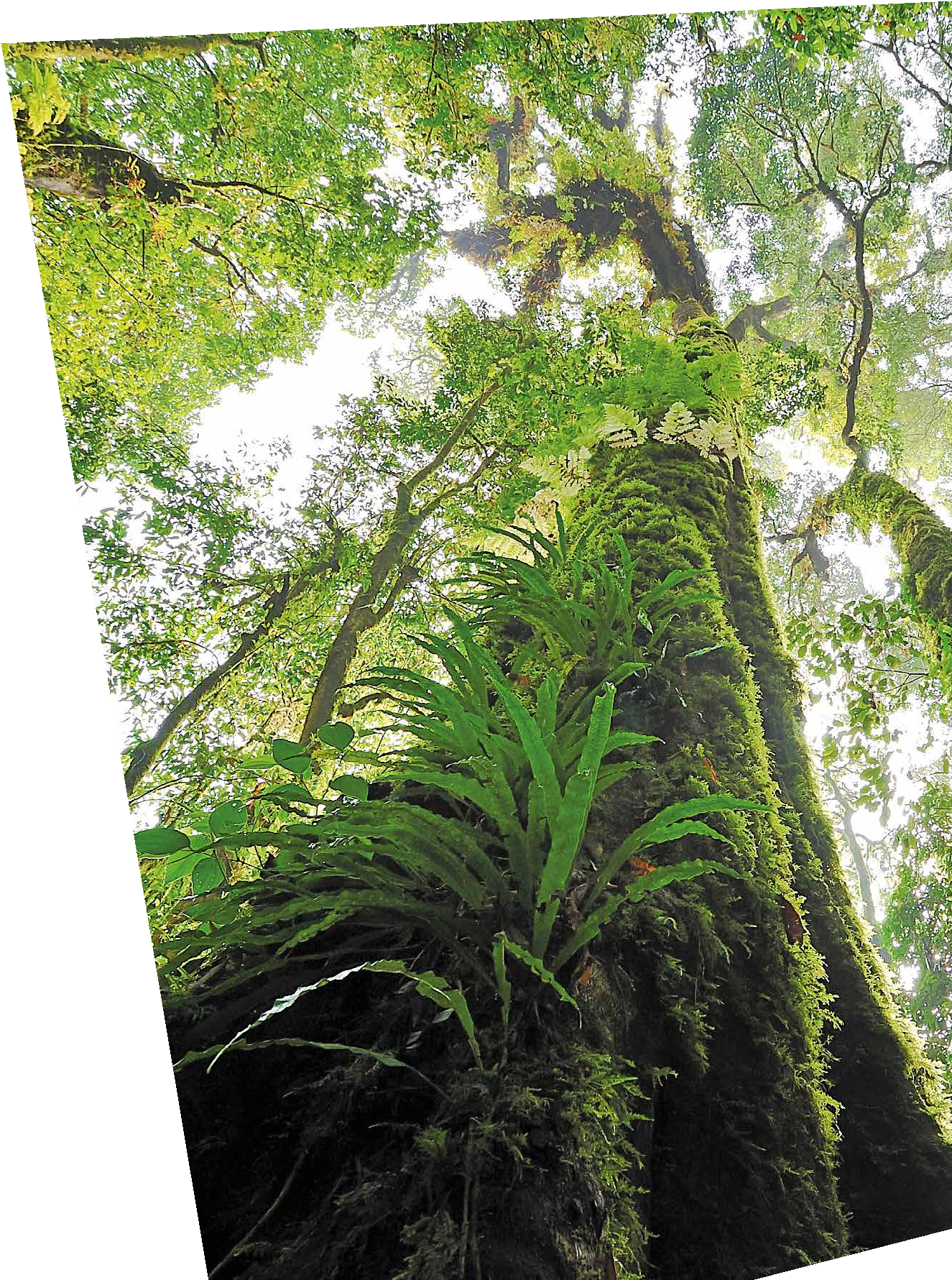 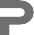 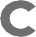 Switzerlandt +41 22 799 45 40f +41 22 799 45 50e info@pefc.org www.pefc.orgНазвание документа: Информационно-регистрационная система PEFC - Требования к даннымКод документа: PEFC GD 1008:2019Утверждено: Совет Директоров PEFC  	Дата: 11.11.2019Дата выпуска: 09.12.2019Дата вступления в силу: 09.12.2019Дата окончания переходного периода: 09.12.2019СодержаниеВведениеСовет PEFC (PEFC International) Программа признания национальных схем лесной сертификации (PEFC) является действующей независимой схемой сертификации лесоуправления и цепочки поставок, а также маркировки лесной продукции.Чтобы обеспечить работоспособность и целостность своей базы данных, PEFC использует систему управления базами данных (СУБД) под названием «Информационно-регистрационная система PEFC».  Она служит для регистрации данных PEFC, таких как PEFC признаваемые сертификаты и сертифицированные организации, лицензии на использование логотипа PEFC, нотифицированные органы по сертификации и PEFC сертифицированная продукция. В настоящее время PEFC использует программное обеспечение Radix Tree (Global Traceability Solutions GmbH) в качестве своей СУБД.Целью информационно-регистрационной системы PEFC является предоставление сертифицированным организациям, органам по сертификации и частным лицам надежной информации, позволяющей им:проверять действительность и PEFC признаваемый статус сертификатов и организаций,определять владельцев лицензии на использование логотипа PEFC,находить органы по сертификации, предоставляющие услуги по PEFC сертификации,найти поставщиков PEFC сертифицированной продукции.Кроме того, информационно-регистрационная система PEFC предоставляет данные для внутренней и внешней статистики PEFC, а также для мониторинга эффективности PEFC.Чтобы обеспечить полноту и правильность данных в информационно-регистрационной системе PEFC, эта система постоянно обновляется уполномоченными органами PEFC и Секретариатом Совета PEFC (далее - Секретариат PEFC).Настоящий документ определяет требования к данным, вносимым уполномоченными органами PEFC и Секретариатом PEFC в информационно-регистрационную систему PEFC.Настоящий документ заменяет GLI 4/2007 «Внутренние правила для системы регистрации PEFC» за исключением процедур, относящихся к выдаче лицензии на использование логотипа и системе кодирования PEFC, которые остаются в силе до тех пор, пока не будут приняты новые официальные документы.Область примененияВ настоящем документе описываются требования для уполномоченных органов PEFC и Секретариата PEFC по регистрации соответствующих данных в информационно-регистрационной системе PEFC.Нормативные ссылкиСледующие документы являются обязательными для применения, поскольку на них содержатся ссылки в настоящем документе. Датированные ссылки являются определенными оригиналами документов. Для применения настоящего руководства необходимо использовать актуальные текущие версии ссылочных документов.PEFC ST 2002, Цепочка поставок лесной продукции и продукции из деревьев вне леса - ТребованияPEFC ST 2001, Правила использования торговых марок PEFC – ТребованияPEFC GD 1004, «Администрирование схемы PEFC»ОпределенияАккредитованный сертификатСертификат, выданный органом по сертификации в рамках своей аккредитации, на котором размещен символ органа по аккредитации.Уполномоченный орган PEFCОрганизация, уполномоченная Советом PEFC осуществлять управление схемой PEFC от имени Совета PEFCПримечание:  Уполномоченным органом является либо Национальный Орган Управления PEFC, действующий в стране, либо другая организация, уполномоченная Советом PEFC осуществлять управление схемой PEFC.Информационно-регистрационная система PEFCИнформационно-регистрационная система PEFC - это система управления базами данных, которая регулируется Советом PEFC. Она предоставляет глобальный обзор деятельности по сертификации и используется для следующих целей:Сбор и стандартизация основных данных от заинтересованных сторон PEFCПредоставление информации о сертификатах по цепочке поставок и лесоуправлению различным заинтересованным сторонам схемы PEFC (потребителям, компаниям, национальным руководящим органам, держателям сертификатов,…)Поддержание и улучшение наших услугПоддержка бухгалтерского учета и анализа рынкаМониторинг и оценкаПланированиеНациональные Органы Управления PEFC (НОУ PEFC)Национальными Органами Управления PEFC (НОУ PEFC) являются независимые национальные организации, созданные для разработки и применения системы PEFC в своей стране. Перечень НОУ PEFC и их контактные данные можно найти на вебсайте PEFC. НОУ PEFC часто также являются «уполномоченным органом PEFC».Признанный PEFC сертификатПризнанный PEFC сертификат - это:Действующий аккредитованный сертификат по лесоуправлению, выданный нотифицированным PEFC органом по сертификации на соответствие признанной(-ому) Советом PEFC системе/стандарту по лесоуправлению,Действующий аккредитованный сертификат по цепочке поставок, выданный нотифицированным PEFC органом по сертификации на соответствие стандарту по цепочке поставок PEFC или другому стандарту по цепочке поставок, признанному PEFC.Примечание 1:  Признанные PEFC системы лесной сертификации и стандарты по цепочке поставок можно найти на вебсайте Совета PEFC, www.pefc.org.Примечание 2:  В случае группового сертификата или сертификата с несколькими площадками, если имеется подтверждение в виде отдельного документа, такого как приложение к сертификату или суб-сертификат, что на площадку или участника группы распространяется действие сертификата, такой документ и сертификат вместе считаются признанным PEFC сертификатом этой площадки  / участника.Общий оборотСумма общего оборота, определенного в качестве совокупного дохода компании и включающего валовой доход или общий объем продаж. Сумма общего оборота определяется на дату последней (повторной) выдачи сертификата.Несертифицированная организацияНесертифицированные организации не имеют права быть сертифицированы в PEFC, но они могут использовать торговые марки PEFC в рекламных и коммуникационных целях. Примеры несертифицированных организаций включают: неправительственные организации, СМИ и образовательные / академические организации.Прекративший действиеСертификат считается прекратившим действие, если компания добровольно принимает решение аннулировать свой сертификат.ОтозванныйСертификат считается отозванным, если орган по сертификации принимает решение об «аннулировании или прекращении действия сертификата соответствия» (ISO/IEC 17000). Это означает, что держатель сертификата больше не выполняет требования сертификации.ПриостановленныйПриостановка действия сертификата - это всегда временный статус сертификата. Во время приостановки сертификат считается временно недействительным.Общие требованияУполномоченные органы PEFC и Секретариат PEFC регистрируют информацию о:признанных PEFC сертификатах по лесоуправлению,признанных PEFC сертификатах по цепочке поставок и площадках/участниках при сертификации с несколькими площадками,PEFC сертифицированной продукции,лицензиях на использование логотипа PEFC;PEFC нотифицированных органах по сертификации.Уполномоченные органы PEFC и Секретариат PEFC должны соблюдать требования, изложенные в настоящем документе и других инструкциях, предоставляемых Советом PEFC.Уполномоченные органы PEFC и Совет PEFC несут ответственность за сбор, обработку и хранение всех данных, необходимых для деятельности PEFC, в электронных базах данных, включая вебсайт иинформационно-регистрационную систему PEFC, в соответствии с Общим регламентом о защите данных(GDPR) и Швейцарским федеральным законом о защите данных (FADP) в его последней редакции.Примечание 1: Настоятельно рекомендуется, чтобы в нотификационных договорах, подписанных между уполномоченными органами PEFC и органами по сертификации, содержалось обязательство органов по сертификации собирать, обрабатывать, хранить и удалять данные о PEFC сертификации в соответствии с Общим регламентом о защите данных GDPR и швейцарским федеральным законом FADP в его последней редакции. Кроме того, органы по сертификации должны знать и соблюдать законодательство о конфиденциальных данных, применимое в их странах.Примечание 2: Уполномоченным органам PEFC также настоятельно рекомендуется знать и соблюдать законодательство о конфиденциальных данных, применимое в их странах.Информация о нотифицированных органах по сертификации и информация о выдаче лицензий на использование логотипа органам по сертификации регистрируется только Секретариатом PEFC.  Таким образом, уполномоченные органы PEFC должны передать такую информацию в Секретариат, который зарегистрирует ее в информационно-регистрационной системе PEFC. Кроме того, уполномоченные органы PEFC должны предоставлять информацию о любых изменениях.Уполномоченные органы PEFC и Секретариат PEFC не должны удалять информацию о недействующих (с истекшим сроком действия), отозванных, приостановленных или прекративших действие сертификатах из информационно-регистрационной системы PEFC.Элементы данныхОбязательные параметрыИнформационно-регистрационная система PEFC включает в себя набор элементов данных. В следующих таблицах определяются элементы данных, которые необходимо зарегистрировать для каждого конкретного типа сертификации.Таблица 1 (a): Обязательные параметрыI: Индивидуальный, MS: Организация с несколькими площадками, P: Участник, G: Группа: всегда,	*: только когда применимо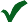 Таблица 1 (b): Обязательные параметры (продолжение)I: Индивидуальный, MS: Организация с несколькими площадками, P: Участник, G: Группа: всегда,	*: только когда применимо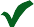 * Эти параметры заполняются при наличии.Примечание 1: Требования к группе производителей равнозначны требованиям к сертификации цепочки поставок с несколькими площадками и участниками. Однако, необходимо вводить правильные значения параметра «Тип организации». При вводе держателя сертификата группы производителей выбирайте параметр «Владелец сертификата группы производителей по цепочке поставок», а при вводе участника в группу производителей выбирайте параметр «Участники сертификата группы производителей по цепочке поставок».Примечание 2: Руководство о том, как зарегистрировать информацию о сертификате проекта в информационно-регистрационной системе PEFC, можно найти в Приложении 3 к настоящему документу.Примечание 3: Для несертифицированных организаций параметр «Дата выдачи» относится к дате выдачи номера лицензии на использование торгового знака. Параметр «Дата отзыва, приостановки, прекращения действия сертификата» относится к дате отзыва, приостановки, прекращения действия лицензии на использование логотипа. Несертифицированные организации не имеют права быть сертифицированы по схеме PEFC, но они могут использовать торговые марки PEFC в рекламных и информационных целях.Примечание 4: Личные контактные данные могут быть заменены общей информацией.Общее руководствоСледующие правила должны применяться в целом при добавлении или редактировании записей в базе данных:НОУ PEFC и уполномоченные органы PEFC несут ответственность только за управление своими записями сертификатов компании. Регистрация данных, относящихся к органам по аккредитации и органам по сертификации, а также сертификаты компаний, не связанных с каким-либо НОУ или уполномоченным органом, управляются исключительно Советом PEFC.Перед сохранением данных дважды проверьте соответствие всех полей ввода спецификациям формата.Не вводите слова полностью заглавными буквами, а используйте обычные строчные и прописные буквы.Вводите только необходимую информацию (то есть один элемент данных) в специальном поле и ничего больше.Не вводите ничего в поля дополнительных параметров, которые не имеют отношения к делу или о которых у вас нет никакой информации.Спецификации форматаВ следующих таблицах приведены требования к форматированию и приведены правильные / неправильные примеры для всех параметров.Таблица 2: Тип организацииM: Ручной, A: Автоматический, N/A: Не применимо.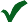 Таблица 3 (a): Параметры, относящиеся к органам по сертификацииM: Ручной, A: Автоматический, N/A: Не применимо.* Верблюжий регистр - это практика написания составных слов или фраз (несколько слов, соединенных в одно слово),  таким образом, при котором каждое следующее слово или аббревиатура начинается с заглавной буквы. Типичными примерами являются PowerPoint или iPhone.Таблица 3 (b): Параметры, относящиеся к органам по сертификации (контактные данные)M: Ручной, A: Автоматический, N/A: Не применимоТаблица 4 (a): Параметры, относящиеся к сертификатам по цепочке поставок и по лесоуправлениюM: Ручной, A: Автоматический, N/A: Не применимо.* В стандарте PEFC ST 2003 изложены требования к номерам сертификатов и номерам суб-сертификатов.Таблица 4 (b): Параметры, относящиеся к сертификатам по цепочке поставок и лесоуправлению (контактные данные)M: Ручной, A: Автоматический, N/A: Не применимо.* Верблюжий регистр - это практика написания составных слов или фраз (несколько слов, соединенных в одно слово),  таким образом, при котором каждое следующее слово или аббревиатура начинается с заглавной буквы. Типичными примерами являются PowerPoint или iPhone.Таблица 4 (c): Параметры, относящиеся к сертификатам по цепочке поставок и лесоуправлению (контактные данные)M: Ручной, A: Автоматический, N/A: Не применимо.Используется когда участники сертификата организации с несколькими площадками имеют то же имя/название, что и держатель сертификата.**Верблюжий регистр - это практика написания составных слов или фраз (несколько слов, соединенных в одно слово),  таким образом, при котором каждое следующее слово или аббревиатура начинается с заглавной буквы. Типичными примерами являются PowerPoint или iPhone.Таблица 4 (d): Параметры, относящиеся к сертификатам по цепочке поставок и лесоуправлению (данные о логотипе)M: Ручной, A: Автоматический, N/A: Не применимо.Таблица 5 (a): Параметры, относящиеся только к сертификатам по
цепочке поставокM: Ручной, A: Автоматический, N/A: Не применимо.Таблица 5 (b): Параметры, относящиеся только к сертификатам по
цепочке поставок (информация о продукции)M: Ручной, A: Автоматический, N/A: Не применимо.Таблица 5 (c): Параметры, относящиеся только к сертификатам по
цепочке поставок (информация по оплате)M: Ручной, A: Автоматический, N/A: Не применимо.Таблица 6: Параметры, относящиеся только к сертификатам по
лесоуправлениюM: Ручной, A: Автоматический, N/A: Не применимо.Приложение 1: Отрасли промышленностиВ следующих таблицах представлена эквивалентность старых и новых определений отраслей промышленности (секторов).Таблица 7: Определения отраслей промышленностиN/A: Не применимо.Таблица 7: Определения отраслей промышленностиN/D: Не определеноПриложение 2: Категории продукцииТаблица 8: Категории продукцииПриложение 3: Регистрация сертификатов по цепочке поставок по особым проектамВ настоящем Приложении объясняется как регистрировать сертификаты по особым проектам по цепочке поставок PEFC (проектная сертификация) в информационно-регистрационной системе PEFC.Сертификация проекта - это тип продукта, который может быть сертифицирован по стандарту по цепочке поставок PEFC ST 2002. Для того чтобы проект был сертифицирован PEFC, контролирующая организация должна иметь сертификат по цепочке поставок PEFC, а проект должен быть указан в области применения этого сертификата.Сертификат и фактический проект(-ы) должны быть зарегистрированы отдельно. Во-первых, контролирующая организация регистрируется как любой другой владелец сертификата по цепочке поставок (а также площадки-участники, если таковые имеются).Название проекта будет добавлено в параметре «Название организации».Во-вторых, проекты должны регистрироваться отдельно, чтобы их можно было легко найти в информационно-регистрационной системе PEFC и на веб-сайте PEFC. Это также будет гарантировать, что конкретный проект останется в списке со статусом «действующий», даже если сертификат по цепочке поставок будет отозван, прекращен или истечет срок его действия.В следующей таблице приведены все обязательные для заполнения параметры, а также их описания:Таблица 9: Параметры, заполняемые для проектной сертификацииM: Ручной, A: АвтоматическийВерблюжий регистр - это практика написания составных слов или фраз (несколько слов, соединенных в одно слово),  таким образом, при котором каждое следующее слово или аббревиатура начинается с заглавной буквы. Типичными примерами являются PowerPoint или iPhone.PEFC Council ICC Building C1    Route de Pré-Bois 20 1215 Geneva 15Switzerlandt +41 22 799 45 40f +41 22 799 45 50e info@pefc.org www.pefc.orgЦепочка поставокЦепочка поставокЦепочка поставокЛесоуправлениеЛесоуправлениеЛесоуправлениеНесетифицированная организацияIMSPIGPНесетифицированная организацияТип организации (ранее тип сертификации)Тип сертификатаСертифицированная площадь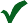 Уполномоченный орган PEFCДата первоначальной выдачи сертификатаДата последнего обновления сертификатаДата истечения срока действия сертификатаДата отзыва, приостановки, прекращения действия сертификата*******Номер сертификатаНомер суб-сертификата**Мой локальный орган по сертификацииНазвание органа по сертификацииСтатус сертификацииМетод цепочки поставокСтандарт по цепочке поставокЦепочка поставокЦепочка поставокЦепочка поставокЛесоуправлениеЛесоуправлениеЛесоуправлениеНесетифицированная организацияIMSPIGPНесетифицированная организацияНазвание организации (PEFC)Улица организации (PEFC)Почтовый индекс организации (PEFC)Город организации (PEFC)Страна организации (PEFC)Телефон организации (PEFC)Вебсайт организации (PEFC)*******Адрес электронной почты контактного лица (PEFC)Имя контактного лица (PEFC)Фамилия контактного лица (PEFC)Группа пользователей логотипаДата истечения срока действия лицензии на лицензии логотипа*******Номер лицензии на использование логотипа******Статус лицензии на лицензии логотипа******Новый сектор промышленностиКоличество площадок/участниковКатегория продукции Уровень 1Категория продукции Уровень 2Категория продукции Уровень 3Описание продукции***Общий оборот всех участников, указанных в сертификатеВалютаПараметр Имя/НазваниеСпецификация форматаВводПример правильного вводаПример неправильного вводаТип организацииТип организации (CoC, FM,Non-certified entity)MCoCN/AПараметр Имя/НазваниеСпецификация форматаВводПример правильного вводаПример неправильного вводаМой локальный орган по сертификацииПолное официальное название органа по сертификации (локальная франшиза)MKappa Certification Switzerland (ненастоящая компания)N/AНазвание органа по сертификацииПолное официальное название органа по сертификации головной организацииВ некоторых случаях он может совпадать с параметром «Мой локальный орган по сертификации»AKappa Certification (ненастоящая компания)N/AНазвание органа по аккредитацииПолное официальное название органа по аккредитацииANational Standards Institute (ненастоящая компания)N/AНомер аккредитацииНомер аккредитации органа по сертификацииA9847N/AУлица органа по сертификацииНазвание улицы и номер дома«Верблюжий регистр»*AMolinanstrasse 17N/AИндекс органа по сертификацииИндекс органа по сертификацииПочтовый индекс может начинаться с букв аббревиатуры страныA78011N/AГород органа по сертификацииПолное название города, где располагается локальный орган по сертификации«Верблюжий регистр»*ABernN/AСтрана органа по сертификацииСтрана, где располагается орган по сертификацииACH (Switzerland)N/AПараметр Имя/НазваниеСпецификация форматаВводПример правильного вводаПример неправильного вводаТелефон органа по сертификацииЕдиный действующий номер телефонаВключая код страны (со знаком +)Можно ставить пробелы между цифрамиНе используйте тире (-), точки (.) или какие-либо другие значкиA+41 44 665 16 33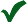 N/AЭлектронная почта органа по сертификацииЕдиный действующий адрес электронной почтыПрописные буквы (если в адресе не используются заглавные буквы)Ainfo@kappa- cert.comN/AВебсайт органа по сертификацииДействующий вебсайт компании (не включать недействующие ссылки)Адрес должен начинаться с “www”Вы можете добавить адрес к индикатору протокола передачи (http: // или https: //).Ahttps://www.kappa- cert.chwww.kappa-cert.chN/AПараметр Имя/НазваниеСпецификация форматаВводПример правильного вводаПример неправильного вводаТип сертификатаТип сертификата в соответствии со спискомMProducer group certificateN/AСтатус сертификацииТекущий статус действия сертификатаMValid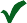 N/AДата первоначальной выдачи сертификатаДата первоначальной выдачи сертификатаM12/08/2005N/AДата последнего обновления сертификатаДата последнего обновления сертификатаM12/08/2019N/AДата истечения срока действия сертификатаДата следующего истечения срока действия сертификатаA12/08/2024N/AДата отзыва, приостановки, прекращения действия сертификатаТолько если применимо, дата отзыва,приостановки, прекращения действия сертификата, которая влияет на действие сертификатаM01/03/2023N/AНомер сертификатаЕдиный номер сертификата без пробеловВсе участники группы должны иметь один и тот же номер сертификатаMKAP-PEFC- COC-123455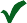 KAP PEFC/COC 123455KAP PEFC/ COC 111455(держатель сертификата)KAP   PEFC/ COC 5623455(старый номер был COC 12876)Номер субсертификатаЕдиный номер сертификата без пробелов*MKAP-PEFC-COC-123455-42KAP-PEFC-COC-123455/42KAP PEFC/ COC123455 42KAP PEFC/COC 111455/42Параметр Имя/НазваниеСпецификация форматаВводПример правильного вводаПример неправильного вводаИмя контактного лица (PEFC)Только фамилияТолько имя«Верблюжий регистр»*Без обращения г-н/г-жаMJohnMr. JohnJohn DOE JOHNJohn or JaneФамилия контактного лица (PEFC)Только фамилияодного человека«Верблюжий регистр»*Без обращения г-н/г-жа (Mrs., Mrs., Dr., etc)MDoeDOEАдрес электронной почты контактного лица (PEFC)Единый действующий адрес электронной почтыПрописные буквы (если в адресе не используются заглавные буквы)Mjohn@twood.comJOHN@TWOOD(Только по вторникам)Телефон организации (PEFC)Единый действующий номер телефонаВключая код страны (со знаком +)Можно ставить пробелы между цифрамиНе используйте тире (-), точки (.) или какие-либо другие значкиЕдиный действующий номер телефонаВключая код страны (со знаком +)Можно ставить пробелы между цифрамиНе используйте тире (-), точки (.) или какие-либо другие значки214561287Единый действующий номер телефонаВключая код страны (со знаком +)Можно ставить пробелы между цифрамиНе используйте тире (-), точки (.) или какие-либо другие значкиM+41 21 456 12 87+412145612 8721-456-12-8721.456.12.87Единый действующий номер телефонаВключая код страны (со знаком +)Можно ставить пробелы между цифрамиНе используйте тире (-), точки (.) или какие-либо другие значки41(0)214561287Параметр Имя/НазваниеСпецификация форматаВводПример правильного вводаПример неправильного вводаНазвание организации (PEFC)Только официальное название компанииНе используйте полностью заглавные буквы в названии компании, если такой формат официально не используется компанией.Название может включать Inc., SA, GmbH и пр.MTEX WoodTEX Wood S. A. TEX Wood (SA)TEX Wood - Participant 1*texwood (switzerland)Улица организации (PEFC)Название улицы и номер дома«Верблюжий регистр»**MLangstrasse 1Langstrasse 12 (ZH, Switzerland)Building BC, fifth floor, Langstrasse 12 (ZH)Почтовый индекс организации (PEFC)Только почтовый индекс организацииПочтовый индекс может начинаться с букв аббревиатуры страныM8004CH-8004CH8004 (Zürich, Switzerland)Город организации (PEFC)Полное название города, где располагается организация«Верблюжий регистр»**MZürichZURICHZürich (CH)CH-1020 Zürich (Switzerland)Страна организации (PEFC)Страна, где расположена компанияMCH (Switzerland)N/AПараметр Имя/НазваниеСпецификация форматаВводПример правильного вводаПример неправильного вводаГруппа пользователей логотипаГруппа пользователей логотипа (A/B/C/D) согласно руководству PEFC GLI 4/2007ACN/AНомер лицензии на использование логотипаТолько один номер лицензии на логотип, соответствующий формату, указанному в PEFC GLI 4/2007Без пробелов и других разделителейMPEFC/13-32-032     PEFC/13-32-032-43909PEFC/137- 32f-032556- GH3435643PEFC/1332032 PEFC/13.32.032Только один номер лицензии на логотип, соответствующий формату, указанному в PEFC GLI 4/2007Без пробелов и других разделителейPEFC/13 32 032Только один номер лицензии на логотип, соответствующий формату, указанному в PEFC GLI 4/2007Без пробелов и других разделителейPEFC/13 37 032Статус лицензии на лицензии логотипаТекущий статус лицензииАвтоматически устанавливается на основании срока действия сертификата, за исключением несертифицированных организацийM/AValidN/AДата истечения срока действия лицензии на лицензии логотипаДата окончания срока действия лицензии на логотипне может превышать срок действия сертификата.Автоматически устанавливается на основании срока действия сертификата, за исключением несертифицированных организацийM/A12/08/2024N/AПараметр Имя/НазваниеСпецификация форматаВводПример правильного вводаПример неправильного вводаКоличество площадок/участников (CoC)Количество участников, включенных в сертификат по цепочке поставок(включая держателя сертификата)M42N/AМетод цепочки поставокМетод цепочки поставокMPhysical separationN/AСтандарт по цепочке поставокКод стандарта по цепочке поставок, применимого к сертификатуMPEFC ST 2002:2013N/AНовый сектор промышленностиГлавная отрасль промышленности компании в соответствии с перечнем в приложении 1.MPulp, paper & packagingN/AПараметр Имя/НазваниеСпецификация форматаВводПример правильного вводаПример неправильного вводаКатегория продукции Уровень 1Первый иерархический уровень категорий товаров, перечисленных в Приложении 2MPaper and paper boardN/AКатегория продукции Уровень 2Второй иерархический уровень категорий товаров, перечисленных в Приложении 2MPackaging materialsN/AКатегория продукции Уровень 3Третий иерархический уровень категорий товаров, перечисленных в Приложении 2MFolding box boardsN/AОписание продукцииКраткое описание продукцииMBoxes for toysN/AПараметр Имя/НазваниеСпецификация форматаВводПример правильного вводаПример неправильного вводаОбщий оборот всех участников, указанных в сертификатеСумма общего оборотаОбщий оборот всех участников сертификации, указанных в сертификате (в валюте отчетности участников)на дату последней (повторной) выдачи сертификатаокругленная до ближайшего целого числаM142000N/AВалютаВалюта оборотаMEuroN/AПараметр Имя/НазваниеСпецификация форматаВводПример правильного вводаПример неправильного вводаКоличество участников (FM)Количество участников, включенных в сертификат по лесоуправлению (включая держателя сертификата)M42N/AСертифицированная площадьТолько не нулевое числовое значениеС точностью до одного знака после запятойВ гектарахM500.51034 га123459 м212.34243Только не нулевое числовое значениеС точностью до одного знака после запятойВ гектарах0Стандарт по лесоуправлениюКод стандарта по лесоуправлению, применимого к сертификатуMPEFC ST 1003:2010N/AСтарые определенияНовые определенияОписаниеАгент/Брокер/ТрейдерТорговля древесинойКомпания, которая продает древесину. Основная задача - не производить и не обрабатывать древесину, а действовать как перекупщик/посредник по доставке сырья.Биомасса/БиоэнергетикаЭнергетикаКомпания, основной деятельностью которой является получение энергии из древесины и древесной биомассы (пеллеты, щепа, древесный уголь)СтроительствоСтроительствоКомпания, основной деятельностью которой являются строительные материалы (балки, поперечно-клеёная древесина, другая инженерная древесина), строительные материалы (сборные дома, комплектующие для домов), а также строительство зданий, железных дорог, мостов.Печатное дело (Printer)Полиграфическая промышленность (Printing)Компания, основной деятельностью которой является предоставление полиграфических услуг на бумаге или упаковке.Издательство (Publisher)Издательско-полиграфическая деятельность (Publishing)Компания, основной деятельностью которой является издание книг, журналов, газет (также может производить некоторую внутреннюю печать, но ее следует отнести к категории издателей, если это ее основной вид деятельности).Производитель целлюлозно-бумажной продукцииЦелюлоза, бумага и упаковкаКомпания, основной деятельностью которой является целлюлоза (ее производство или продажа), бумага (графическая бумага, газетная бумага, бытовая и санитарная бумага) и упаковочные материалы (упаковка для продуктов и гофрокартон, упаковочная бумага, картонные коробки).Торговец/Ритейлер целлюлозно-бумажной продукцииЦелюлоза, бумага и упаковкаКомпания, основной деятельностью которой является целлюлоза (ее производство или продажа), бумага (графическая бумага, газетная бумага, бытовая и санитарная бумага) и упаковочные материалы (упаковка для продуктов и гофрокартон, упаковочная бумага, картонные коробки).Старые определенияНовые определенияОписаниеНедревсная лесная продукцияНедревесная лесная продукцияНедревесная лесная продукция (включая, но не ограничиваясь, мед, ягоды, грибы, продукты животного происхождения, которые были получены из леса).Производитель / Торговец круглым лесомЛесопильный заводКомпания, которая раскряжёвывает древесину, поступающую из леса, а затем передает ее другим обрабатывающим предприятиям.Производитель древесной продукцииN/DN/DТорговец/Ритейлер древесной продукциейРитейлеры/Конечные потребителиКомпания, которая продает древесину.  Основная задача - не производить и не обрабатывать древесину, а действовать как перекупщик/посредник по доставке сырья.N/DТекстильКомпания, основной деятельностью которой является производство текстиля из древесной целлюлозы (в том числе волокна, пряжа, трикотаж, текстиль, одежда и домашний текстиль).N/DМебельКомпания, основной деятельностью которой является мебель для дома, уличная мебель (садовая техника, уличная мебель, ограждения), столярные изделия для строителей (окна, двери, полы). Включая компании, которые производят детали и комплектующие, которые будут включены в мебель позже в цепи поставок.N/DКаучукКомпания, основной деятельностью которой является каучук (его производство или торговля).ПрочееПрочееЛюбые другие компании, которые не попадают в вышеуказанные категории. Например, производители пробки могут войти сюда.Уровень 1Уровень 2Уровень 301000Круглые лесоматериалы01010 Пиловочник и фанерный кряж01000Круглые лесоматериалы01020 Балансовая древесина01000Круглые лесоматериалы01030 Щепа и дробленка01000Круглые лесоматериалы01040 Древесные отходы01000Круглые лесоматериалы01050 Прочий деловой круглый лесоматериал02000Топливная древесина и древесный уголь02010 Топливная древесина (включая щепу, отходы, пеллеты, брикеты и пр.)02000Топливная древесина и древесный уголь02020 Древесный уголь03000Пиломатериалы и шпалы03010 Железнодорожные шпалы03000Пиломатериалы и шпалы03020 Пиломатериалы0400004000 Композитный древесный материал04010 Ламинированные пиломатериалы0400004000 Композитный древесный материал04020 Пиломатериалы с зубчатым соединением0400004000 Композитный древесный материал04030 Клееный брус (Glulam)0400004000 Композитный древесный материал04040 Ламинированный брус из клееного шпона (LVL)0400004000 Композитный древесный материал04050 Брус с параллельными волокнами (PSL)0400004000 Композитный древесный материал04060 Балки в форме I0400004000 Композитный древесный материал04070 Связки и обработанные панели0400004000 Композитный древесный материал04080 Прочее05000Древесные плиты05010 Листы фанеры05000Древесные плиты05020 Многослойная фанера05000Древесные плиты05030 Древесно-стружечные плиты (ДСП)05031 Плиты ОСП05000Древесные плиты05030 Древесно-стружечные плиты (ДСП)05032 Прочие древесно-стружечные плиты05000Древесные плиты05040 Древесно-волокнистая плита (ДВП)05041 Древесно-волокнистая плита средней плотности05000Древесные плиты05040 Древесно-волокнистая плита (ДВП)05042 Древесно-волокнистая плита высокой плотности05000Древесные плиты05040 Древесно-волокнистая плита (ДВП)05043 Древесно-волокнистая плита низкой плотности05000Древесные плиты05040 Древесно-волокнистая плита (ДВП)05044 Сверхтвёрдая древесно-волокнистая плита05000Древесные плиты05040 Древесно-волокнистая плита (ДВП)05045 Изоляционная древесно-волокнистая плитаУровень 1Уровень 2Уровень 306000 Целлюлоза06010 Механическая06000 Целлюлоза06020 Полумеханическая06000 Целлюлоза06030 Целлюлоза для химического производства06000 Целлюлоза06040 Химическая06041 Небеленая сульфидная целлюлоза06000 Целлюлоза06040 Химическая06042 Беленая сульфидная целлюлоза06000 Целлюлоза06040 Химическая06043 Небеленая сульфатная (крафт) целлюлоза06000 Целлюлоза06040 Химическая06044 Беленая сульфатная (крафт) целлюлоза06000 Целлюлоза06050 Макулатура07000Бумага и картон07010 Бумага для полиграфии07011 Газетная бумага07000Бумага и картон07010 Бумага для полиграфии07012 Немелованная бумага с содержанием древесной массы07000Бумага и картон07010 Бумага для полиграфии07013 Немелованная бумага без содержания древесной массы07000Бумага и картон07010 Бумага для полиграфии07014 Мелованная бумага07000Бумага и картон07020 Бытовая и гигиеническая бумага07000Бумага и картон07030  Упаковочные материалы07031 Переплетный материал07000Бумага и картон07030  Упаковочные материалы07032 Картон для складных коробок07000Бумага и картон07030  Упаковочные материалы07033 Оберточная бумага07000Бумага и картон07030  Упаковочные материалы07034 Другие виды бумаги в основном для упаковки07000Бумага и картон07040 Другие виды бумаги и картона07000Бумага и картон07050 Переработанная бумажная продукция07000Бумага и картон07060 Печатная продукцияУровень 1Уровень 2Уровень 308000Производители лесоматериалов08010 Упаковка, канатные барабаны и палеты08011 Упаковка и упаковочные клети08000Производители лесоматериалов08010 Упаковка, канатные барабаны и палеты08012 Канатные барабаны08000Производители лесоматериалов08010 Упаковка, канатные барабаны и палеты08013 Палеты08000Производители лесоматериалов08020 Мебель08000Производители лесоматериалов08030 Плотницкие деревянные конструкции08031 Окна08000Производители лесоматериалов08030 Плотницкие деревянные конструкции08032 Двери08000Производители лесоматериалов08030 Плотницкие деревянные конструкции08033 Кровельные материалы08000Производители лесоматериалов08030 Плотницкие деревянные конструкции08034 Полы08000Производители лесоматериалов08030 Плотницкие деревянные конструкции08035 Прочее08000Производители лесоматериалов08040 Декоративный лесоматериал08000Производители лесоматериалов08050 Инструменты и токарные деревянные изделия08051 Инструменты08000Производители лесоматериалов08050 Инструменты и токарные деревянные изделия08052 Детские игрушки08000Производители лесоматериалов08050 Инструменты и токарные деревянные изделия08053 Товары для спорта08000Производители лесоматериалов08050 Инструменты и токарные деревянные изделия08054 Музыкальные инструменты08000Производители лесоматериалов08050 Инструменты и токарные деревянные изделия08055 Прочее08000Производители лесоматериалов08060 Прочее09000Продукция для экстерьера09010 Строения и их части09000Продукция для экстерьера09020 Садовая мебель/Продукция для экстерьера09021 Садовая мебель09000Продукция для экстерьера09020 Садовая мебель/Продукция для экстерьера09022 Оборудование для игровых площадок09000Продукция для экстерьера09020 Садовая мебель/Продукция для экстерьера09023 Настил09000Продукция для экстерьера09030 Прочее11000Пробка и продукция из коры пробкового дерева11010 Природная пробка и пробковые отходы11000Пробка и продукция из коры пробкового дерева11020 Производители пробки12000Энергия (производимая от сжигания древесины)13000Недревесная продукцияПараметр Имя/НазваниеОписаниеВводПример правильного вводаТип организации (ранее тип сертификации)Выбрать “CoC”MCoCТип сертификатаВыбрать “project certificate”MПроектная сертификацияУполномоченный орган PEFCПолное официальное название уполномоченного органа PEFCAPEFC ИспанииДата первоначальной выдачи сертификатаДата выдачи сертификата на проектM24.03.2017Дата истечения срока действия сертификатаДля проектов нет даты истечения срока действия. Значение автоматически устанавливается как «31.12.2099».A31.12.2099Номер сертификатаНомер сертификата с дополнением «-проект»MKAP-PEFC-COC-123455-проектМой локальный орган по сертификацииПолное официальное название органа по сертификации (локальная франшиза)MKappa SwitzerlandНазвание органа по сертификацииПолное официальное название органа по сертификации головной организацииВ некоторых случаях он может совпадать с параметром «Мой локальный орган по сертификации»AKAPСтатус сертификацииСтатус автоматически устанавливается как «действующий»AДействующийМетод цепочки поставокМетод цепочки поставок, используемый в проектеMПроцентный методПараметр Имя/НазваниеОписаниеВводПример правильного вводаСтандарт по цепочке поставокКод стандарта по цепочке поставок, применимого к сертификатуMPEFC ST 2002:2013Название организации (PEFC)Название проектаMBarcelona Wooden TowerУлица организации (PEFC)Название улицы и номер дома«Верблюжий регистр»*MCarrer de Saul Ferron 12Почтовый индекс организации (PEFC)Почтовый индекс организации, которой принадлежит проектПочтовый индекс может начинаться с букв аббревиатуры страныM08001Город организации (PEFC)Полное название города, где располагается организация«Верблюжий регистр»*MBarcelonaСтрана организации (PEFC)Страна, где расположена организация, которой принадлежит проектMES (Spain)Телефон организации (PEFC)Телефон, связанный с проектом (при наличии)M+34 911755698Вебсайт организации (PEFC)Вебсайт, связанный с проектом (при наличии)Mwww.build.comАдрес электронной почты контактного лица (PEFC)Адрес электронной почты контактного лица по проекту (при наличии)Mjane.doe@build.comИмя контактного лица (PEFC)Имя контактного лица, ответственного за проект (при наличии)MJaneФамилия контактного лица (PEFC)Фамилия контактного лица, ответственного за проект (при наличии)MDoeНомер лицензии на использование логотипаНомер лицензии на использование логотипа сертифицированной организацииТолько один номер лицензии на логотип, соответствующий формату, указанному в PEFC GLI 4/2007Без пробелов и других разделителейMPEFC/16-4-14356Дата истечения срока действия лицензии на лицензии логотипаДля проектов нет даты истечения срока действия. Значение автоматически устанавливается как «31.12.2099».A31.12.2099Новый сектор промышленностиОтрасль промышленности автоматически устанавливается как «Строительство»AСтроительствоОписание проектаКраткое описание проектаMДеревянная башня с видом на город